Stejnopis k příloze č. 1 Objednávky č. 23_OBJ/00636Soupis požadovaného plněníRekapitulacenázev akcepředmět plněnícena
v Kč bez DPHPropagace ČPZPBB(KO č. 11_2023/2_DV)Objednáváme umístění propagace ČPZP:Termín: září 2023Fakturace: po doložení dokladace, splatnost faktury 21 dnů od jejího doručení objednateliDokladace: zaslání fotodokumentace v elektronické podobě (10 laviček z každého města + kompletní dokladaci ostatních nosičů)154 000Položka:Cena v Kč:A. CENA BEZ DPH      154 000B. DPH                                                                                                                32 340C. CENA CELKEM                                                                                                              186 340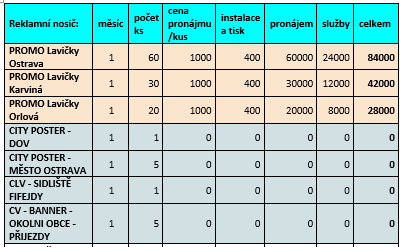 